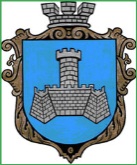 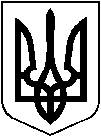            УКРАЇНАВІННИЦЬКОЇ ОБЛАСТІМІСТО ХМІЛЬНИКРОЗПОРЯДЖЕННЯМІСЬКОГО ГОЛОВИвід “02” 03 2018р.                                                                   №86-рПро загальноміські заходи щодо реалізації Концепції вдосконалення інформування громадськості з питань євроатлантичної інтеграції України на 2018 рік Відповідно до розпорядження Кабінету Міністрів України від 14.02.2018р. №109-р «Про затвердження Плану заходів щодо реалізації Концепції вдосконалення інформування громадськості з питань євроатлантичної інтеграції України на 2018 рік», з метою забезпечення поінформованості хмільничан із питань євроатлантичної інтеграції України,  покращення рівня підтримки громадянами України державної політики у сфері євроатлантичної інтеграції та рівня довіри до НАТО як до інституції, що відіграє ключову роль у зміцненні міжнародної безпеки, керуючись ст.ст. 42,59  Закону України "Про місцеве самоврядування в Україні":Затвердити План заходів щодо реалізації Концепції  вдосконалення інформування громадськості з питань євроатлантичної інтеграції України на 2018 рік у місті Хмільнику  (далі – План заходів), що додається. Структурним підрозділам міської ради, відповідальним за виконання Плану заходів, щокварталу до 5 числа місяця, що настає за звітним періодом, інформувати управління економічного розвитку та євроінтеграції міської ради та відділ інформаційної діяльності та комунікацій із громадськістю міської ради про хід виконання Плану заходів для узагальнення та подальшого інформування Вінницької облдержадміністрації.Загальному відділу міської ради (Прокопович О.Д.) довести зміст цього розпорядження до виконавців Плану заходів та оприлюднити це розпорядження на офіційному веб-сайті міста Хмільника.Контроль за виконанням цього розпорядження покласти на керуючого справами виконавчого комітету міської ради Маташа С.П. Міський голова 								С.Б.Редчик С.П.Маташ О.Д.ПрокоповичН.П.Мазур Ю.Г.Підвальнюк Н.А.Буликова Додаток 						до розпорядження міського голови						від „02” 03 2018р. №86-рПЛАН ЗАХОДІВ щодо реалізації Концепції  вдосконалення інформування громадськості з питань євроатлантичної інтеграції України на 2018 рік у місті Хмільнику  Забезпечити підготовку та розміщення на офіційному веб-сайті міста Хмільника, у місцевих друкованих ЗМІ, соціальних мережах інформації про співробітництво України з НАТО та заходи, що проводяться органами державної влади у сфері євроатлантичної інтеграції України.Управління економічного розвитку та євроінтеграції міської радиВідділ інформаційної діяльності та комунікацій із громадськістю міської ради                          Упродовж рокуОрганізувати проведення у загальноосвітніх школах міста, професійно-технічних навчальних та позашкільних закладах тематичних уроків, виховних годин, бесід, диспутів, конкурсів творчих робіт, інформаційних марафонів, а також навчальних семінарів, конференцій, засідань за «круглим столом», тематичних лекцій з питань євроатлантичної інтеграції.                        Управління освіти міської ради Дирекції ЗОШ, професійно-технічних та позашкільних навчальних закладів міста Упродовж рокуОрганізувати проведення заходів, спрямованих на підвищення рівня готовності молоді до виконання обов’язку із захисту незалежності та територіальної цілісності України шляхом популяризації ідеї поглиблення співробітництва України з НАТО. Відділ у справах сім’ї та молоді міської ради	Відділ цивільного захисту, оборонної роботи та взаємодії з правоохоронними органами Хмільницький ОРВК (за згодою)Громадські об’єднання (за згодою)  Упродовж рокуОрганізувати проведення у центральній районній бібліотеці для дорослих, бібліотеках ЗОШ, професійно-технічних та позашкільних навчальних закладів публічних заходів, ілюстративно-тематичних виставок та експозицій із питань державної політики у сфері євроатлантичної інтеграції України.КЗ «Хмільницька районна бібліотека для дорослих» Дирекції ЗОШ , професійно-технічних та позашкільних навчальних закладівУпродовж року Провести у взаємодії з громадськими організаціями фокусні соціологічні дослідження з питань поінформованості громадськості про державну політику у сфері євроатлантичної інтеграції України та ставлення громадськості до вступу України в НАТО.Відділ інформаційної діяльності та комунікацій із громадськістю міської радиГромадські організації (за згодою)                         Упродовж  року Міський голова 				             				С.Б.Редчик